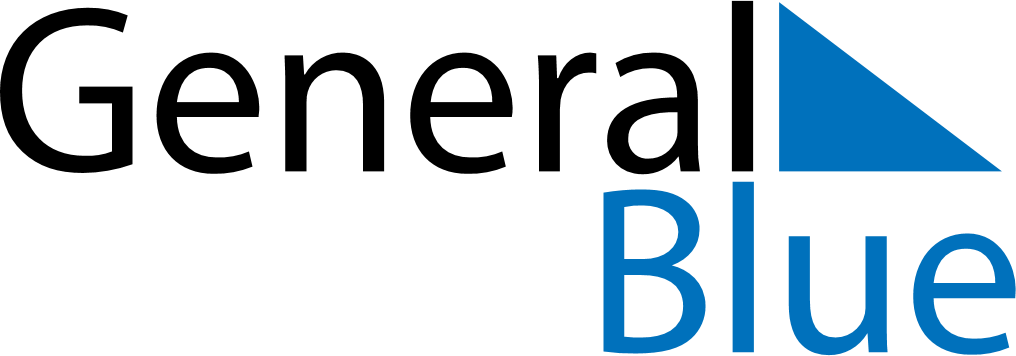 August 2018August 2018August 2018August 2018ZimbabweZimbabweZimbabweMondayTuesdayWednesdayThursdayFridaySaturdaySaturdaySunday1234456789101111121314151617181819Heroes’ DayDefence Forces Day20212223242525262728293031